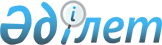 О внесении изменений в решение Таласского районного маслихата от 20 декабря 2018 года №47-2 "О районном бюджете на 2019-2021 годы"Решение Таласского районного маслихата Жамбылской области от 20 ноября 2019 года № 62-2. Зарегистрировано Департаментом юстиции Жамбылской области 21 ноября 2019 года № 4411
      В соответствии с Бюджетным кодексом Республики Казахстан от 4 декабря 2008 года, Законом Республики Казахстан от 23 января 2001 года "О местном государственном управлении и самоуправлении в Республике Казахстан" Таласский районный маслихат РЕШИЛ:
      1. Внести в решение Таласского районного маслихата от 20 декабря 2018 года № 47–2 "О районном бюджете на 2019 – 2021 годы" (Зарегистрировано в Реестре государственной регистрации нормативных правовых актов за № 4048 опубликовано 27 декабря 2018 года в электронном виде в эталонном контрольном банке нормативных правовых актов Республики Казахстан), следующие изменения:
      в пункте 1:
      в подпункте 1):
      цифры "13 258 752" заменить цифрами "13 107 730";
      в подпункте 2):
      цифры "13 328 941" заменить цифрами "13 177 919".
      Приложения 1 и 6 к указанному решению изложить в новой редакции согласно приложениям 1 и 2 к настоящему решению.
      2. Контроль за исполнением данного решения и публикацию его в интернет–ресурсах районного маслихата возложить на постоянную комиссию районного маслихата шестого созыва по вопросам социально-экономического развития района, по бюджету, местным налогам и вопросам городского хозяйства.
      3. Настоящее решение вступает в силу со дня государственной регистрации в органах юстиции и вводится в действие с 1 января 2019 года. Районный бюджет на 2019 год Бюджетные программы каждого сельского округа в районном бюджете на 2019 год
					© 2012. РГП на ПХВ «Институт законодательства и правовой информации Республики Казахстан» Министерства юстиции Республики Казахстан
				
      Председатель сессии 

Д. Булегенов

      Секретарь маслихата 

А. Тулебаев
Приложение 1 к решению
Таласского районного маслихата
от 20 ноября 2019 года № 62-2 Приложение 1 к решению
Таласского районного маслихата
от 20 декабря 2018 года № 47-2
Категория
Категория
Категория
Сумма, тысяч тенге
Класс
Класс
Сумма, тысяч тенге
Подкласс
Подкласс
Подкласс
Наименование
1. Доходы
13 107 730
1
Налоговые поступления
1 027 341
01
Подоходный налог
238 650
2
Индивидуальный подоходный налог
238 650
03
Социальный налог
248 256
1
Социальный налог
248 256
04
Hалоги на собственность
515 427
1
Hалоги на имущество
482 999
3
Земельный налог
5 777
4
Hалог на транспортные средства
24 313
5
Единый земельный налог
2 338
05
Внутренние налоги на товары, работы и услуги
20 608
2
Акцизы
2 000
3
Поступления за использование природных и других ресурсов
10 900
4
Сборы за ведение предпринимательской и профессиональной деятельности
6 841
5
Налог на игорный бизнес
867
08
Обязательные платежи, взимаемые за совершение юридически значимых действий и (или) выдачу документов уполномоченными на то государственными органами или должностными лицами
4 400
1
Государственная пошлина
4 400
2
Неналоговые поступления
38 811
01
Доходы от государственной собственности
6 730
1
Поступления части чистого дохода государственных предприятий
1 515
5
Доходы от аренды имущества, находящегося в государственной собственности
5 131
7
Вознаграждения по кредитам, выданным из государственного бюджета
14
9
Прочие доходы от государственной собственности
70
04
Штрафы, пени, санкции, взыскания, налагаемые государственными учреждениями, финансируемыми из государственного бюджета, а также содержащимися и финансируемыми из бюджета (сметы расходов) Национального Банка Республики Казахстан
2 345
1
Штрафы, пени, санкции, взыскания, налагаемые государственными учреждениями, финансируемыми из государственного бюджета, а также содержащимися и финансируемыми из бюджета (сметы расходов) Национального Банка Республики Казахстан, за исключением поступлений от организаций нефтяного сектора 
2 345
06
Прочие неналоговые поступления
29 736
1
Прочие неналоговые поступления
29 736
3
Поступления от продажи основного капитала
32 842
01
Продажа государственного имущества, закрепленного за государственными учреждениями
4 406
1
Продажа государственного имущества, закрепленного за государственными учреждениями
4 406
03
Продажа земли и нематериальных активов
28 436
1
Продажа земли
27 851
2
Продажа нематериальных активов
585
4
Поступления трансфертов 
12 008 736
02
Трансферты из вышестоящих органов государственного управления
12 008 736
2
Трансферты из областного бюджета
12 008 736
Функциональная группа
Функциональная группа
Функциональная группа
Функциональная группа
Сумма, тысяч тенге
Функциональная подгруппа
Функциональная подгруппа
Функциональная подгруппа
Сумма, тысяч тенге
Администратор бюджетных программ
Администратор бюджетных программ
Администратор бюджетных программ
Сумма, тысяч тенге
Бюджетная программа
Бюджетная программа
Сумма, тысяч тенге
Подпрограмма
Сумма, тысяч тенге
Наименование
Сумма, тысяч тенге
1
1
1
2
3
2. Расходы
13 177 919
01
Государственные услуги общего характера
575 823
112
Аппарат маслихата района (города областного значения)
37 919
001
Услуги по обеспечению деятельности маслихата района (города областного значения)
25 749
003
Капитальные расходы государственного органа
12 170
122
Аппарат акима района (города областного значения)
142 681
001
Услуги по обеспечению деятельности акима района (города областного значения)
129 188
003
Капитальные расходы государственного органа
13 493
123
Аппарат акима района в городе, города районного значения, поселка, села, сельского округа
170 523
001
Услуги по обеспечению деятельности акима района в городе, города районного значения, поселка, села, сельского округа
167 373
022
Капитальные расходы государственного органа
3 150
452
Отдел финансов района (города областного значения)
125 886
001
Услуги по реализации государственной политики в области исполнения бюджета и управления коммунальной собственностью района (города областного значения)
26 045
003
Проведение оценки имущества в целях налогообложения
1 116
018
Капитальные расходы государственного органа
704
113
Целевые текущие трансферты из местных бюджетов
98 021
453
Отдел экономики и бюджетного планирования района (города областного значения)
25 147
001
Услуги по реализации государственной политики в области формирования и развития экономической политики, системы государственного планирования
24 149
004
Капитальные расходы государственного органа
998
458
Отдел жилищно-коммунального хозяйства, пассажирского транспорта и автомобильных дорог района (города областного значения)
56 684
001
Услуги по реализации государственной политики на местном уровне в области жилищно-коммунального хозяйства, пассажирского транспорта и автомобильных дорог
14 669
013
Капитальные расходы государственного органа
415
067
Капитальные расходы подведомственных государственных учреждений и организаций
41 600
493
Отдел предпринимательства, промышленности и туризма района (города областного значения)
16 983
001
Услуги по реализации государственной политики на местном уровне в области развития предпринимательства, промышленности и туризма
16 638
003
Капитальные расходы государственного органа 
345
02
Оборона
16 551
122
Аппарат акима района (города областного значения)
7 307
005
Мероприятия в рамках исполнения всеобщей воинской обязанности
7 307
122
Аппарат акима района (города областного значения)
9 244
006
Предупреждение и ликвидация чрезвычайных ситуаций масштаба района (города областного значения)
9 244
03
Общественный порядок, безопасность, правовая, судебная, уголовно-исполнительная деятельность
10 419
458
Отдел жилищно-коммунального хозяйства, пассажирского транспорта и автомобильных дорог района (города областного значения)
10 419
021
Обеспечение безопасности дорожного движения в населенных пунктах
10 419
04
Образование
6 153 104
464
Отдел образования района (города областного значения)
975 530
009
Обеспечение деятельности организаций дошкольного воспитания и обучения
119 752
024
Целевые текущие трансферты бюджетам города районного значения, села, поселка, сельского округа на реализацию государственного образовательного заказа в дошкольных организациях образования
584 414
040
Реализация государственного образовательного заказа в дошкольных организациях образования
271 364
464
Отдел образования района (города областного значения)
4 566 988
003
Общеобразовательное обучение
4 372 143
006
Дополнительное образование для детей
194 845
465
Отдел физической культуры и спорта района (города областного значения)
338 886
017
Дополнительное образование для детей и юношества по спорту
338 886
464
Отдел образования района (города областного значения)
271 700
001
Услуги по реализации государственной политики на местном уровне в области образования
35 958
004
Информатизация системы образования в государственных учреждениях образования района (города областного значения)
17 799
005
Приобретение и доставка учебников, учебно-методических комплексов для государственных учреждений образования района (города областного значения)
120 400
012
Капитальные расходы государственного органа
210
015
Ежемесячная выплата денежных средств опекунам (попечителям) на содержание ребенка-сироты (детей-сирот), и ребенка (детей), оставшегося без попечения родителей
16 833
023
Методическая работа
11 484
029
Обследование психического здоровья детей и подростков и оказание психолого-медико-педагогической консультативной помощи населению
16 953
067
Капитальные расходы подведомственных государственных учреждений и организаций
52 063
06
Социальная помощь и социальное обеспечение
1 616 550
451
Отдел занятости и социальных программ района (города областного значения)
1 076 189
005
Государственная адресная социальная помощь
1 076 189
464
Отдел образования района (города областного значения)
4 656
030
Содержание ребенка (детей), переданного патронатным воспитателям
4 656
451
Отдел занятости и социальных программ района (города областного значения)
447 582
002
Программа занятости
268 634
004
Оказание социальной помощи на приобретение топлива специалистам здравоохранения, образования, социального обеспечения, культуры, спорта и ветеринарии в сельской местности в соответствии с законодательством Республики Казахстан
14 823
006
Оказание жилищной помощи
14 852
007
Социальная помощь отдельным категориям нуждающихся граждан по решениям местных представительных органов
28 475
010
Материальное обеспечение детей-инвалидов, воспитывающихся и обучающихся на дому
3 047
014
Оказание социальной помощи нуждающимся гражданам на дому
32 187
017
Обеспечение нуждающихся инвалидов обязательными гигиеническими средствами и предоставление услуг специалистами жестового языка, индивидуальными помощниками в соответствии с индивидуальной программой реабилитации инвалида
49 546
023
Обеспечение деятельности центров занятости населения
36 018
451
Отдел занятости и социальных программ района (города областного значения)
88 123
001
Услуги по реализации государственной политики на местном уровне в области обеспечения занятости и реализации социальных программ для населения
52 717
011
Оплата услуг по зачислению, выплате и доставке пособий и других социальных выплат
8 277
021
Капитальные расходы государственного органа
653
050
Обеспечение прав и улучшение качества жизни инвалидов в Республике Казахстан
21 739
113
Целевые текущие трансферты из местных бюджетов
4 737
07
Жилищно-коммунальное хозяйство
2 191 209
458
Отдел жилищно-коммунального хозяйства, пассажирского транспорта и автомобильных дорог района (города областного значения)
15 164
003
Организация сохранения государственного жилищного фонда
15 164
466
Отдел архитектуры, градостроительства и строительства района (города областного значения)
93 900
003
Проектирование и (или) строительство, реконструкция жилья коммунального жилищного фонда
6 310
004
Проектирование, развитие и (или) обустройство инженерно-коммуникационной инфраструктуры
13 397
098
Приобретение жилья коммунального жилищного фонда
74 193
479
Отдел жилищной инспекции района (города областного значения)
9 229
001
Услуги по реализации государственной политики на местном уровне в области жилищного фонда
8 884
005
Капитальные расходы государственного органа
345
123
Аппарат акима района в городе, города районного значения, поселка, села, сельского округа
300
014
Организация водоснабжения населенных пунктов
300
458
Отдел жилищно-коммунального хозяйства, пассажирского транспорта и автомобильных дорог района (города областного значения)
642 782
011
Обеспечение бесперебойного теплоснабжения малых городов
323 745
012
Функционирование системы водоснабжения и водоотведения
171 505
029
Развитие системы водоснабжения и водоотведения
36 421
058
Развитие системы водоснабжения и водоотведения в сельских населенных пунктах
111 111
466
Отдел архитектуры, градостроительства и строительства района (города областного значения)
1 061 452
058
Развитие системы водоснабжения и водоотведения в сельских населенных пунктах
1 061 452
123
Аппарат акима района в городе, города районного значения, поселка, села, сельского округа
6 164
008
Освещение улиц населенных пунктов
3 640
011
Благоустройство и озеленение населенных пунктов
2 524
458
Отдел жилищно-коммунального хозяйства, пассажирского транспорта и автомобильных дорог района (города областного значения)
362 218
016
Обеспечение санитарии населенных пунктов
87 060
017
Содержание мест захоронений и захоронение безродных
5 088
018
Благоустройство и озеленение населенных пунктов
270 070
08
Культура, спорт, туризм и информационное пространство
523 338
455
Отдел культуры и развития языков района (города областного значения)
232 442
003
Поддержка культурно-досуговой работы
232 442
465
Отдел физической культуры и спорта района (города областного значения)
84 719
001
Услуги по реализации государственной политики на местном уровне в сфере физической культуры и спорта
23 197
004
Капитальные расходы государственного органа 
3 328
005
Развитие массового спорта и национальных видов спорта 
23 905
006
Проведение спортивных соревнований на районном (города областного значения) уровне
7 241
007
Подготовка и участие членов сборных команд района (города областного значения) по различным видам спорта на областных спортивных соревнованиях
27 048
455
Отдел культуры и развития языков района (города областного значения)
83 862
006
Функционирование районных (городских) библиотек
83 862
456
Отдел внутренней политики района (города областного значения)
39 267
002
Услуги по проведению государственной информационной политики
39 267
455
Отдел культуры и развития языков района (города областного значения)
15 665
001
Услуги по реализации государственной политики на местном уровне в области развития языков и культуры
12 160
010
Капитальные расходы государственного органа 
205
032
Капитальные расходы подведомственных государственных учреждений и организаций
3 300
456
Отдел внутренней политики района (города областного значения)
67 383
001
Услуги по реализации государственной политики на местном уровне в области информации, укрепления государственности и формирования социального оптимизма граждан
26 486
003
Реализация мероприятий в сфере молодежной политики
38 469
006
Капитальные расходы государственного органа 
1 843
032
Капитальные расходы подведомственных государственных учреждений и организаций
585
09
Топливно-энергетический комплекс и недропользование
391 500
458
Отдел жилищно-коммунального хозяйства, пассажирского транспорта и автомобильных дорог района (города областного значения)
391 500
036
Развитие газотранспортной системы
391 500
10
Сельское, водное, лесное, рыбное хозяйство, особо охраняемые природные территории, охрана окружающей среды и животного мира, земельные отношения
283 421
462
Отдел сельского хозяйства района (города областного значения)
25 633
001
Услуги по реализации государственной политики на местном уровне в сфере сельского хозяйства
25 218
006
Капитальные расходы государственного органа
415
473
Отдел ветеринарии района (города областного значения)
217 124
001
Услуги по реализации государственной политики на местном уровне в сфере ветеринарии
17 069
003
Капитальные расходы государственного органа
345
005
Обеспечение функционирования скотомогильников (биотермических ям)
10 473
006
Организация санитарного убоя больных животных
16 265
007
Организация отлова и уничтожения бродячих собак и кошек
2 107
008
Возмещение владельцам стоимости изымаемых и уничтожаемых больных животных, продуктов и сырья животного происхождения
5 516
009
Проведение ветеринарных мероприятий по энзоотическим болезням животных
1 744
010
Проведение мероприятий по идентификации сельскохозяйственных животных
23 605
011
Проведение противоэпизоотических мероприятий
140 000
463
Отдел земельных отношений района (города областного значения)
25 908
001
Услуги по реализации государственной политики в области регулирования земельных отношений на территории района (города областного значения)
15 648
006
Землеустройство, проводимое при установлении границ районов, городов областного значения, районного значения, сельских округов, поселков, сел
10 000
007
Капитальные расходы государственного органа
260
453
Отдел экономики и бюджетного планирования района (города областного значения)
14 756
099
Реализация мер по оказанию социальной поддержки специалистов 
14 756
11
Промышленность, архитектурная, градостроительная и строительная деятельность
46 036
466
Отдел архитектуры, градостроительства и строительства района (города областного значения)
46 036
001
Услуги по реализации государственной политики в области строительства, улучшения архитектурного облика городов, районов и населенных пунктов области и обеспечению рационального и эффективного градостроительного освоения территории района (города областного значения)
22 254
013
Разработка схем градостроительного развития территории района, генеральных планов городов районного (областного) значения, поселков и иных сельских населенных пунктов
23 647
015
Капитальные расходы государственного органа 
135
12
Транспорт и коммуникации
649 618
458
Отдел жилищно-коммунального хозяйства, пассажирского транспорта и автомобильных дорог района (города областного значения)
631 128
022
Развитие транспортной инфраструктуры
1 200
023
Обеспечение функционирования автомобильных дорог
43 500
051
Реализация приоритетных проектов транспортной инфраструктуры
586 428
458
Отдел жилищно-коммунального хозяйства, пассажирского транспорта и автомобильных дорог района (города областного значения)
18 490
037
Субсидирование пассажирских перевозок по социально значимым городским (сельским), пригородным и внутрирайонным сообщениям
18 490
13
Прочие
293 591
123
Аппарат акима района в городе, города районного значения, поселка, села, сельского округа
7 646
040
Реализация мер по содействию экономическому развитию регионов в рамках Программы развития регионов до 2020 года
7 646
452
Отдел финансов района (города областного значения)
105 945
012
Резерв местного исполнительного органа района (города областного значения)
17 975
026
Целевые текущие трансферты районным (городов областного значения) бюджетам на повышение заработной платы отдельных категорий гражданских служащих, работников организаций, содержащихся за счет средств государственного бюджета, работников казенных предприятий
78 455
066
Целевые текущие трансферты бюджетам города районного значения, села, поселка, сельского округа на повышение заработной платы отдельных категорий административных государственных служащих
9 515
458
Отдел жилищно-коммунального хозяйства, пассажирского транспорта и автомобильных дорог района (города областного значения)
180 000
065
Формирование или увеличение уставного капитала юридических лиц
180 000
14
Обслуживание долга
65
452
Отдел финансов района (города областного значения)
65
013
Обслуживание долга местных исполнительных органов по выплате вознаграждений и иных платежей по займам из областного бюджета
65
15
Трансферты
426 694
452
Отдел финансов района (города областного значения)
426 694
006
Возврат неиспользованных (недоиспользованных) целевых трансфертов
2 040
024
Целевые текущие трансферты из нижестоящего бюджета на компенсацию потерь вышестоящего бюджета в связи с изменением законодательства
242 556
038
Субвенции
175 216
051
Трансферты органам местного самоуправления
6 882
3. Чистое бюджетное кредитование
-90 588
10
Сельское, водное, лесное, рыбное хозяйство, особо охраняемые природные территории, охрана окружающей среды и животного мира, земельные отношения
37 875
453
Отдел экономики и бюджетного планирования района (города областного значения)
37 875
006
Бюджетные кредиты для реализации мер социальной поддержки специалистов
37 875
Категория
Категория
Категория
Сумма, тысяч тенге
Класс
Класс
Сумма, тысяч тенге
Подкласс
Подкласс
Сумма, тысяч тенге
Наименование
Сумма, тысяч тенге
1
1
1
2
3
5
Погашение бюджетных кредитов
128 463
01
Погашение бюджетных кредитов
128 463
1
Погашение бюджетных кредитов, выданных из государственного бюджета
128 463
Сумма, тысяч тенге
Администратор бюджетных программ
Администратор бюджетных программ
Администратор бюджетных программ
Сумма, тысяч тенге
Программа
Программа
Сумма, тысяч тенге
Наименование
Сумма, тысяч тенге
1
1
1
2
3
4. Сальдо по операциям с финансовыми активами
0
Приобретение финансовых активов 
0
Категория
Категория
Категория
Сумма, тысяч тенге
Класс
Класс
Сумма, тысяч тенге
Подкласс
Подкласс
Сумма, тысяч тенге
Наименование
Сумма, тысяч тенге
1
1
1
2
3
6
Поступления от продажи финансовых активов государства
0
Администратор бюджетных программ
Администратор бюджетных программ
Администратор бюджетных программ
Сумма, тысяч тенге
Программа
Программа
Наименование
1
1
1
2
3
5. Дефицит бюджета (профицит)
20 399
6. Финансирование дефицита бюджета (использование профицита) 
-20 399
Категория
Категория
Категория
Сумма, тысяч тенге
Класс
Класс
Сумма, тысяч тенге
Подкласс
Подкласс
Сумма, тысяч тенге
Наименование
Сумма, тысяч тенге
1
1
1
2
3
7
Поступления займов
37 875
01
Внутренние государственные займы
37 875
2
Договоры займа
37 875
Администратор бюджетных программ
Администратор бюджетных программ
Администратор бюджетных программ
Сумма, тысяч тенге
Программа
Программа
Сумма, тысяч тенге
Сумма, тысяч тенге
Наименование
Сумма, тысяч тенге
1
1
1
2
3
16
Погашение займов
128 463
452
Отдел финансов района (города областного значения)
128 463
Категория
Категория
Категория
Сумма, тысяч тенге
Класс
Класс
Сумма, тысяч тенге
Подкласс
Подкласс
Сумма, тысяч тенге
Наименование
Сумма, тысяч тенге
1
1
1
2
3
8
Используемые остатки бюджетных средств
70 189Приложение 2 к решению
Таласского районного маслихата
от 20 ноября 2019 года № 62-2 Приложение 6 к решению
Таласского районного маслихата
от 20 декабря 2018 года № 47-2
№
Наименование
Программа 001 "Услуги по обеспечению деятельности акима района в городе, города районного значения, поселка, села, сельского округа"
Программа 022 "Капитальные расходы государственного органа"
Программа 014 "Организация водоснабжения населенных пунктов"
Программа 008 "Освещение улиц населенных пунктов"
Программа 011 "Благоустройство и озеленение населенных пунктов"
Программа 040 "Реализация мер по содействию экономическому развитию регионов в рамках Программы "Развитие регионов"
1
2
3
4
5
6
8
7
1
Коммунальное государственное учреждение "Аппарат акима Каратауского сельского округа Таласского района"
19397
472
1452
2
Коммунальное государственное учреждение "Аппарат акима Кенесского сельского округа Таласского района"
26948
472
400,0
2524
1636
3
Коммунальное государственное учреждение "Аппарат акима Тамдинского сельского округа Таласского района"
58644
472
300
1292
4
Коммунальное государственное учреждение "Аппарат акима Аккумского сельского округа Таласского района"
19794
472
240,0
1349
5
Коммунальное государственное учреждение "Аппарат акима Кокталского сельского округа Таласского района"
22743
702
3000,0
810
6
Коммунальное государственное учреждение "Аппарат акима Каскабулакского сельского округа Таласского района"
19847
560
1107
Всего
167373
3150
300
3640
2524
7646